Урок 8.  Первісна культура та вірування первісних людей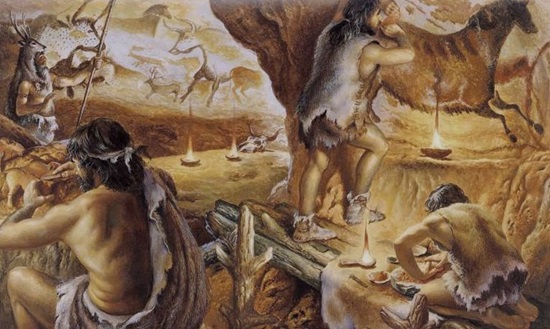 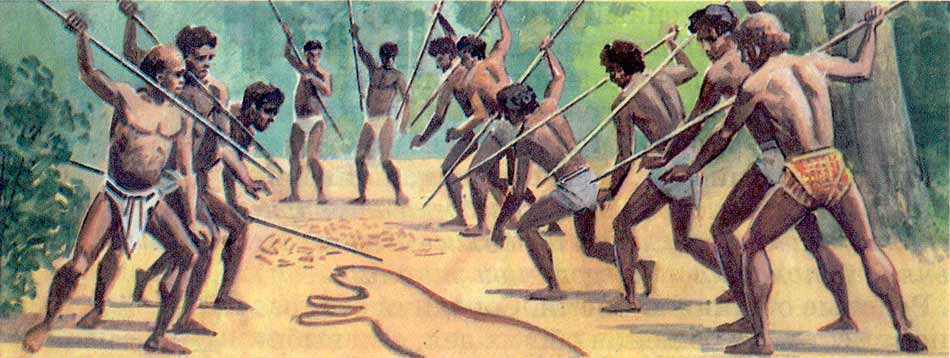 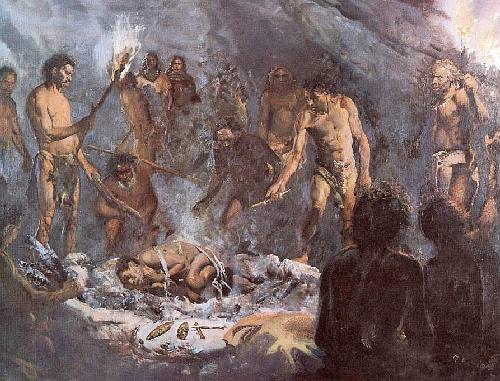 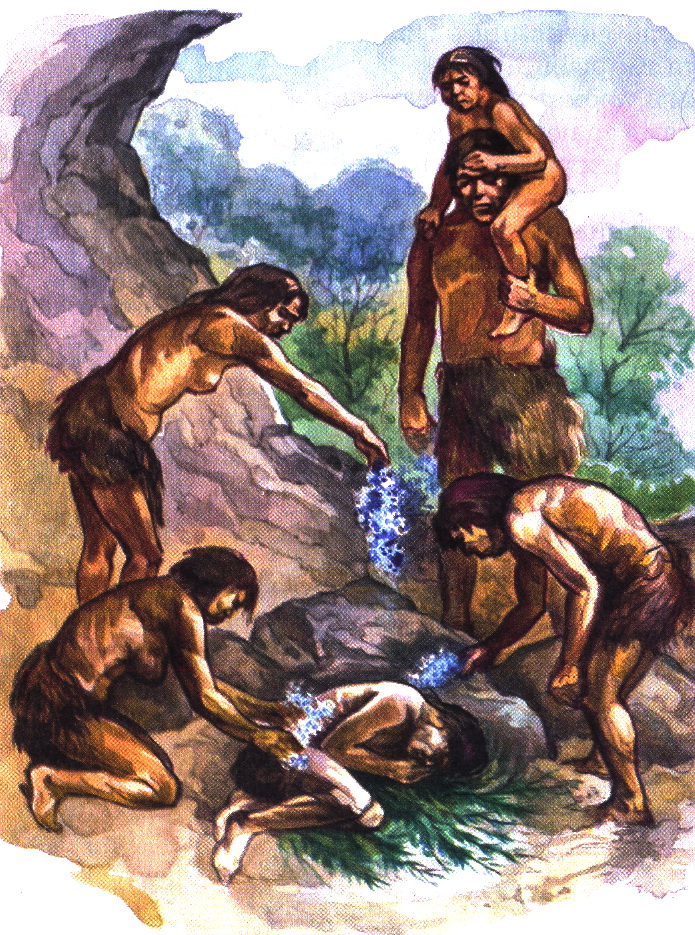 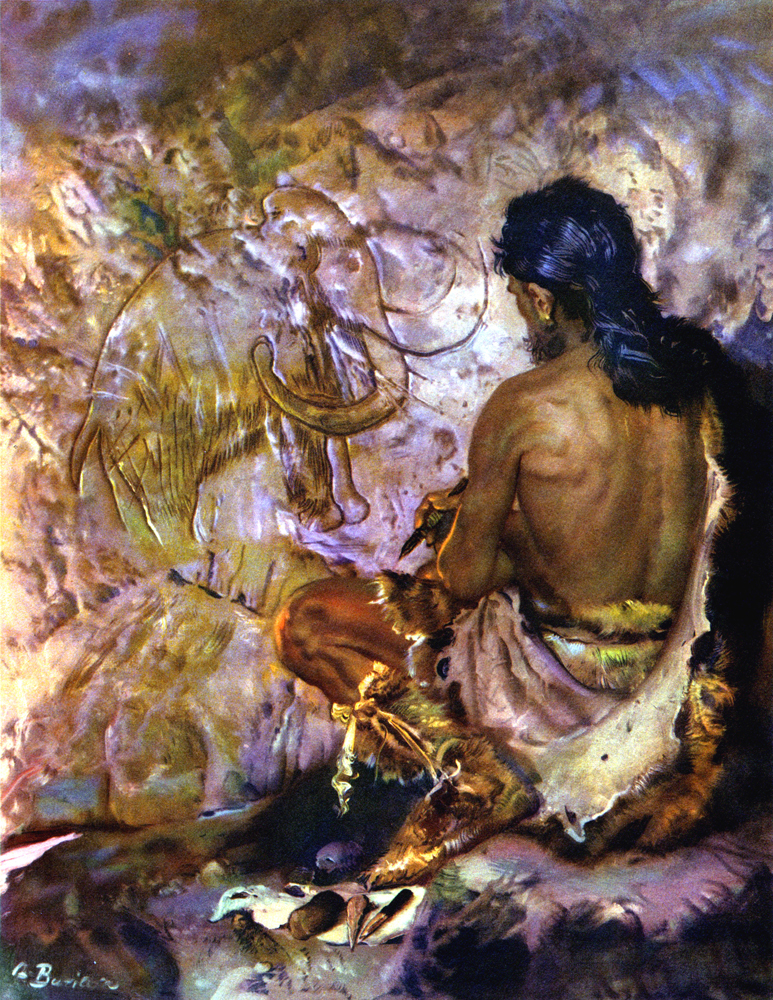 Завдання по темі:Прочитати матеріали підручника «Всесвітня історія, 6 клас» та конспект Гугл КласЗробить краткий конспект за темою. Дайте відповідь на питання:Охарактеризуйте перші знання первісних людей Охарактеризуйте особливості первісних вірувань Визначити терміни: фетишизм, анімізм, тотемізм, магія, шаманізм, чуринга Охарактеризуйте ілюстрацію по темі: Що сприяло розвитку образотворчого мистецтва в первісний період. Які тематики для зображень вибирали первісні майстри живопису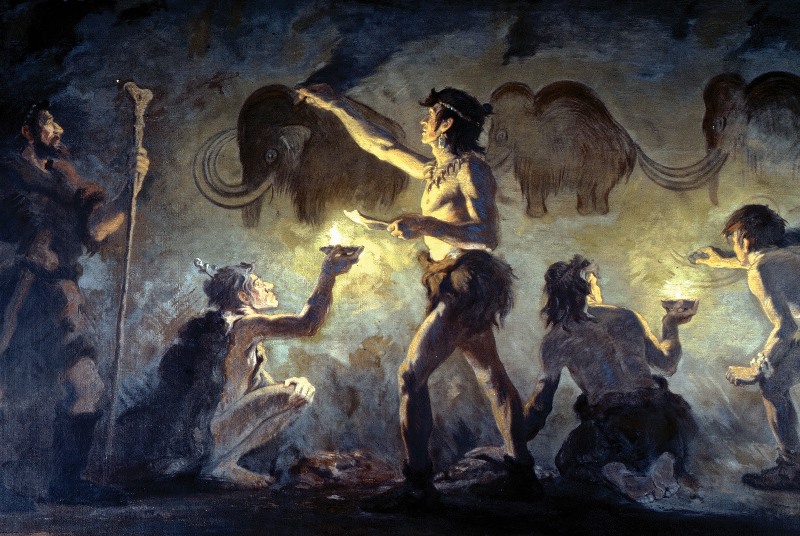 Умови виконання роботи:Роботу не відсилати, конспект буде перевірений у класі під час урокуУважно прочитати текстПриділити увагу до визначення термініКультура та вірування людей за первісних часівКультура – сукупність матеріальних і духовних цінностей, створених людствомМистецтво – творче відображення, відтворення дійсності в художніх образахРелігія – погляди та уявлення, в основі яких лежить віра в існування надприродних сил – богів, душ, у їхнє панування над світомЯзичництво – обожнювання сил природиКульт (від лат. «шанування») – шанування людини чи БогаЖрець – особа, що здійснює богослужіння, жертвоприношення в язичницьких релігіяхЗнання первісних людейМатематика – могли рахувати; виконували прості арифметичні дії (додавання, віднімання); для лічби використовували допоміжні матеріали – палички, камінці, вузлики, зерно тощо; з’явилися зародки геометричних знань, які використовувалися у будівництві та землеробствіМедицина – використовували лікарські трави, уміли робити операції (ампутації, зашивання ран, трепанацію), приймали пологиХімія – знали властивості металів та фарбПисьмо – використовували малюнкове письмоГеографія – з’явилися знання про суміжні території, необхідні для полювання, війн, торгівліБіологія – накопичення знань щодо властивостей рослин (збиральництво та землеробство), тварин та птахів, (полювання та скотарство), риб (рибальство)Астрономія – уміння орієнтуватися за Сонцем, Місяцем і зорями, використання найпростіших календарівВірування давніх людей Вірування давніх людей Фетишизм Поклоніння предметами неживої природи, які нібито наділені таємничої силиАнімізм Віра в існування душі та духівМагія Обряди та дії, засновані на вірі в можливість людини (чаклуна, мага) вплинути на іншу людину чи явище природиТотемізм Вірування в наявність надприродної спорідності між людськими групами (родами) і деякими рослинами або тваринами (тотемами)Культ предківПоклоніння та вшанування пам’яті померлих предків; при переході до патріархату виникає культ чоловічих предків-покровителівШаманізм Підтримання зв’язку з духами через наділеного надзвичайними здібностями шамана або чаклуна-знахаря; духи забезпечували вдале полювання, зціленняКульт родючості Віра в жінку – богиню природи, від якої залежить родючість землі, урожай, приплід худоби